De app Cycloo is de koerskapitein van de Vlaamse recreant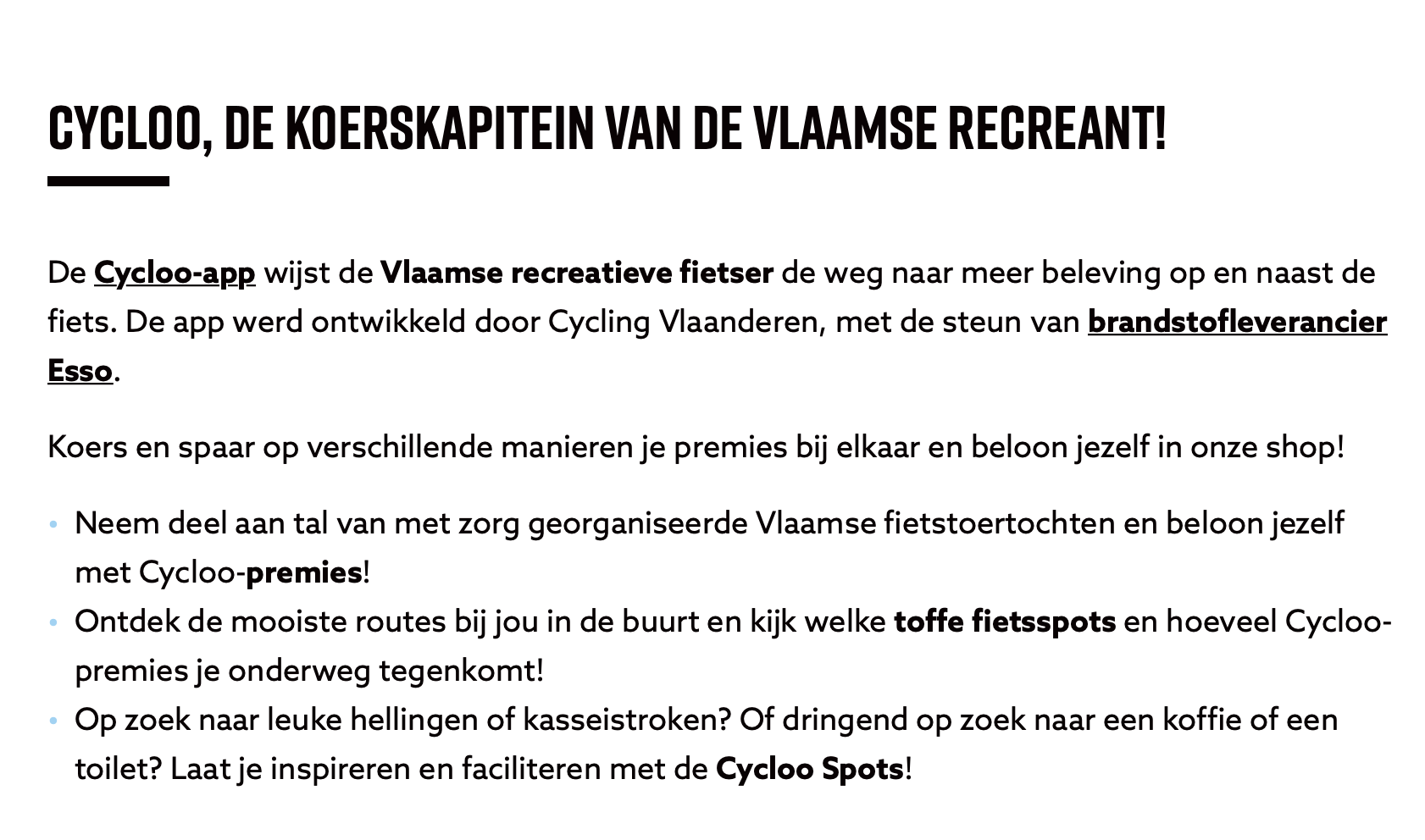 Download hem – Iphone toestel? Via de app store / andere smartphone met android? Via Google Play.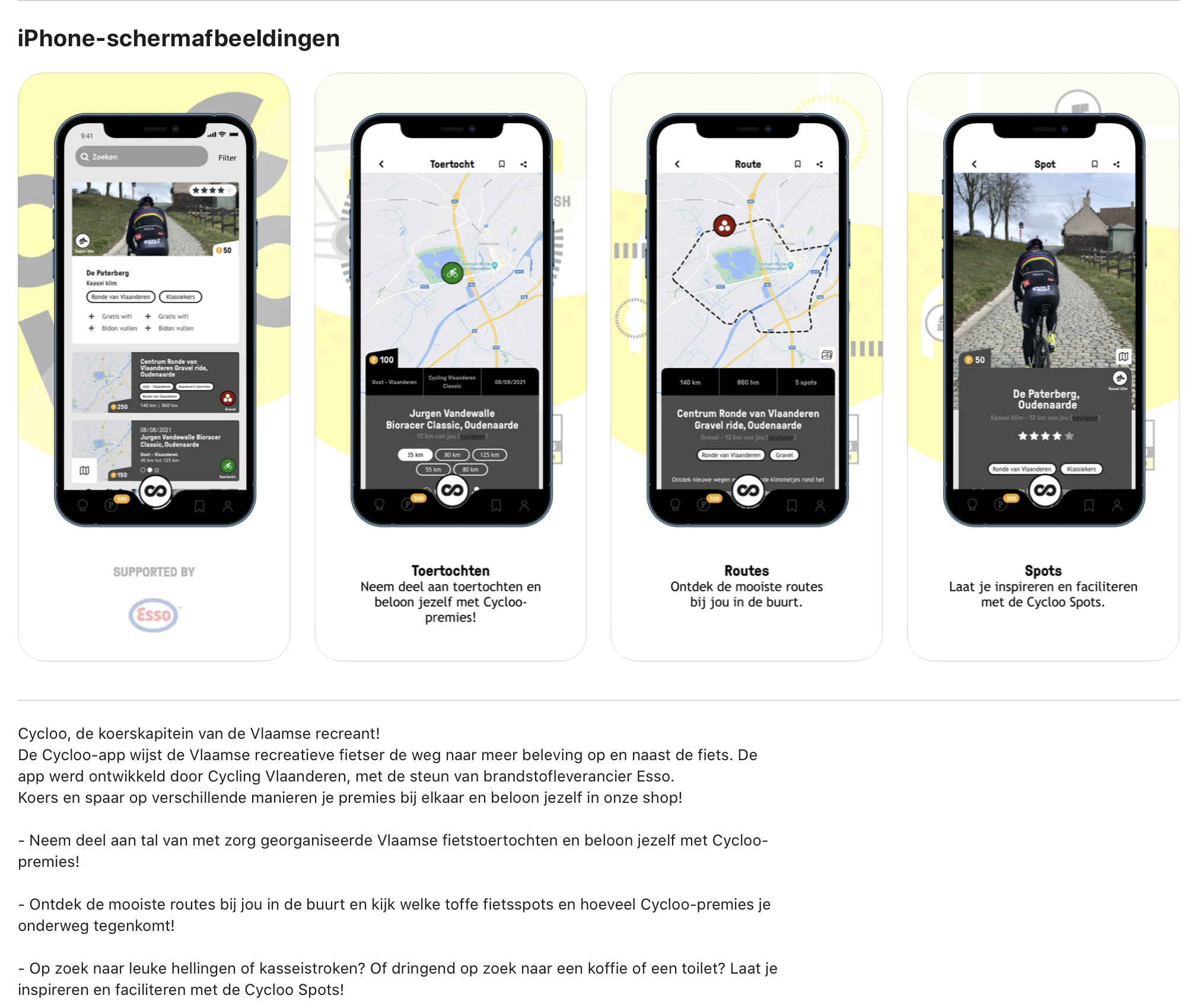 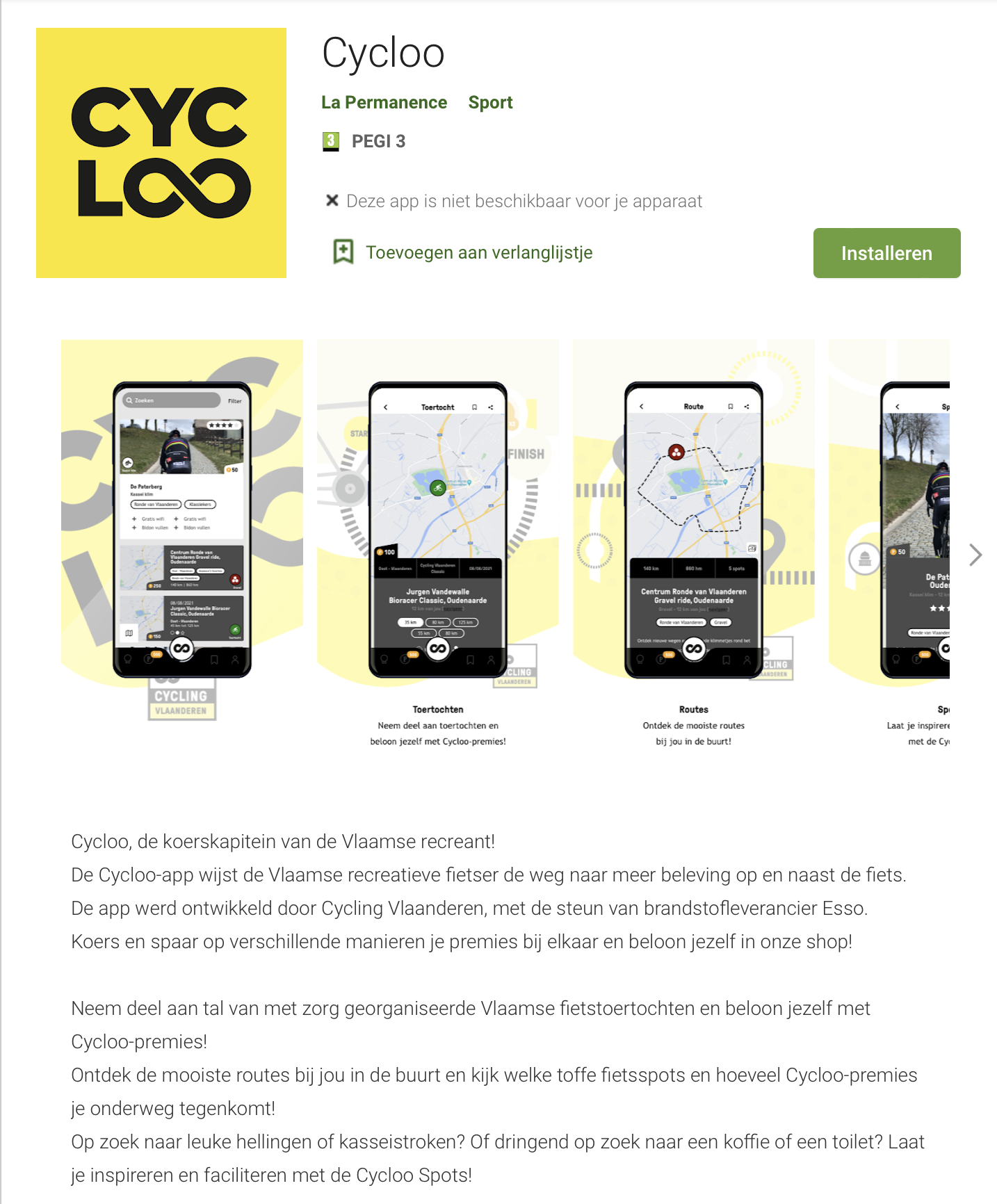 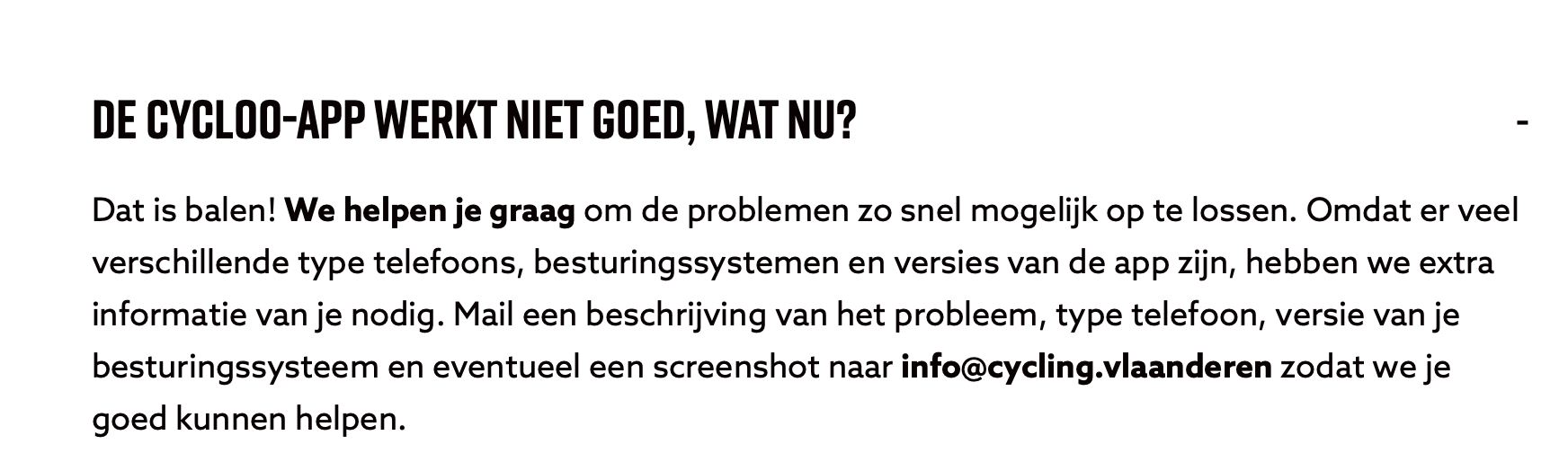 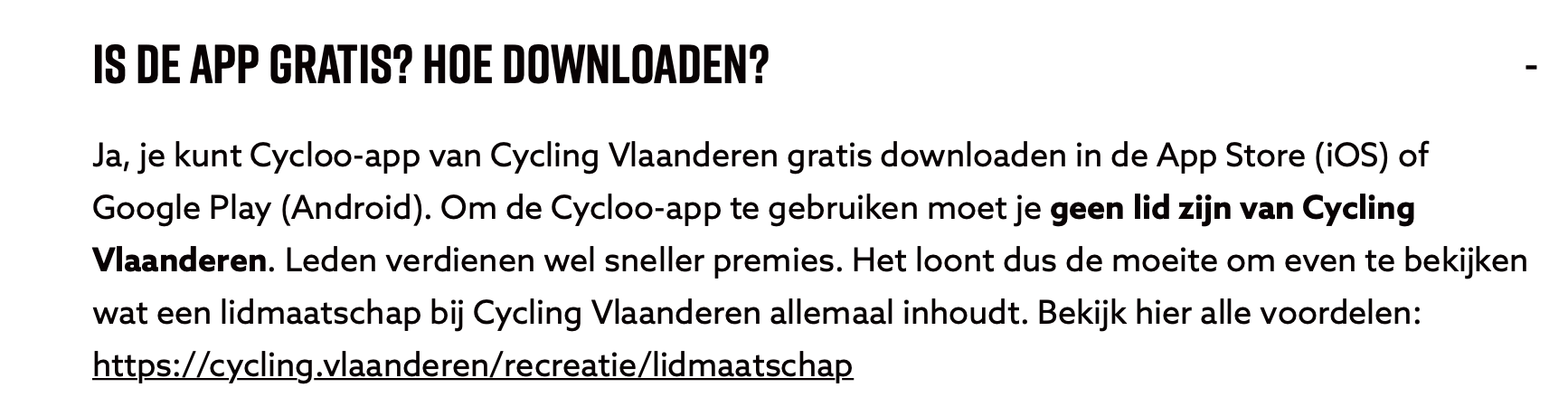 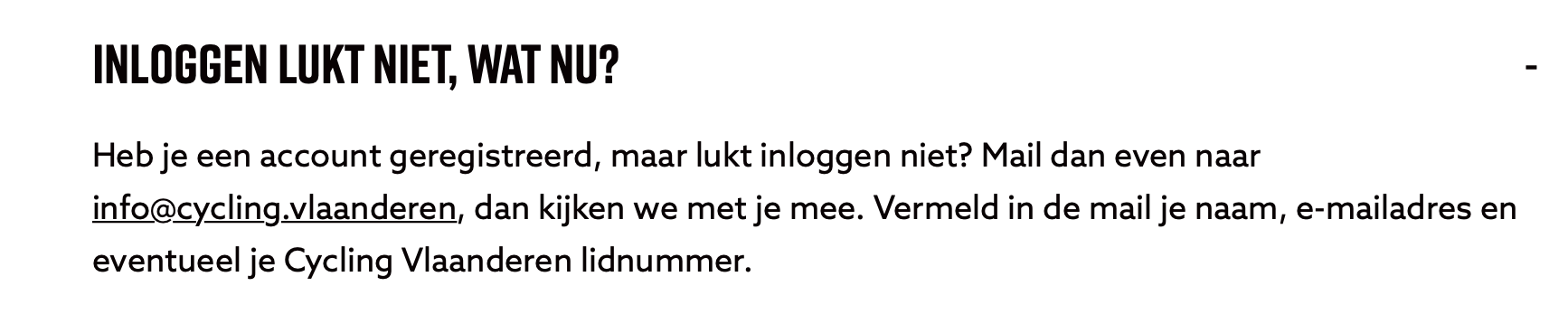 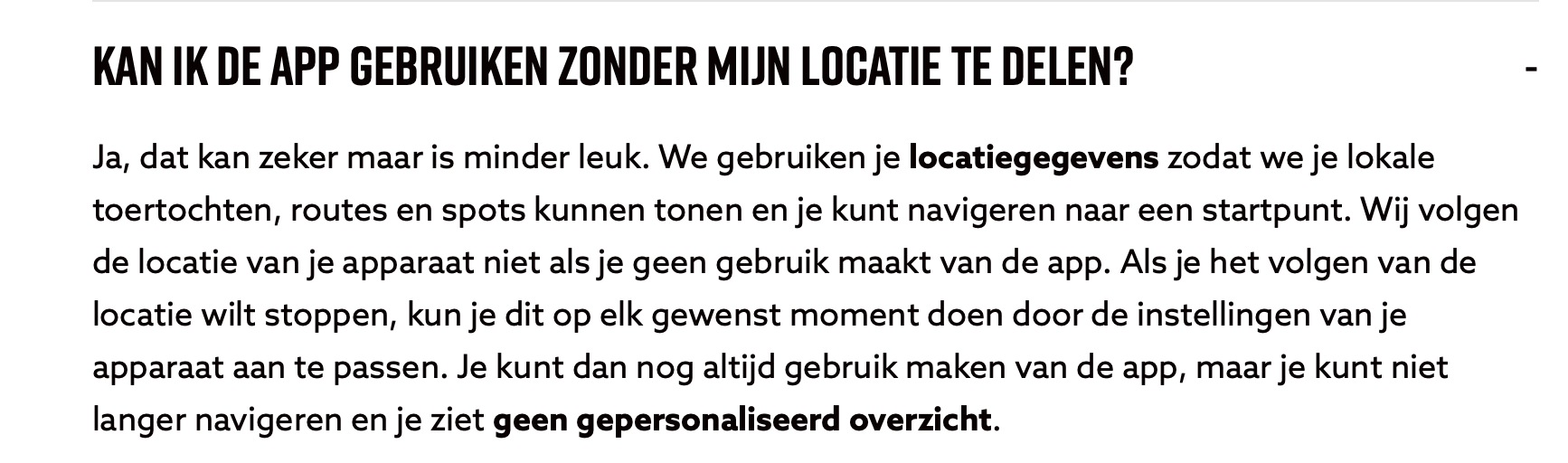 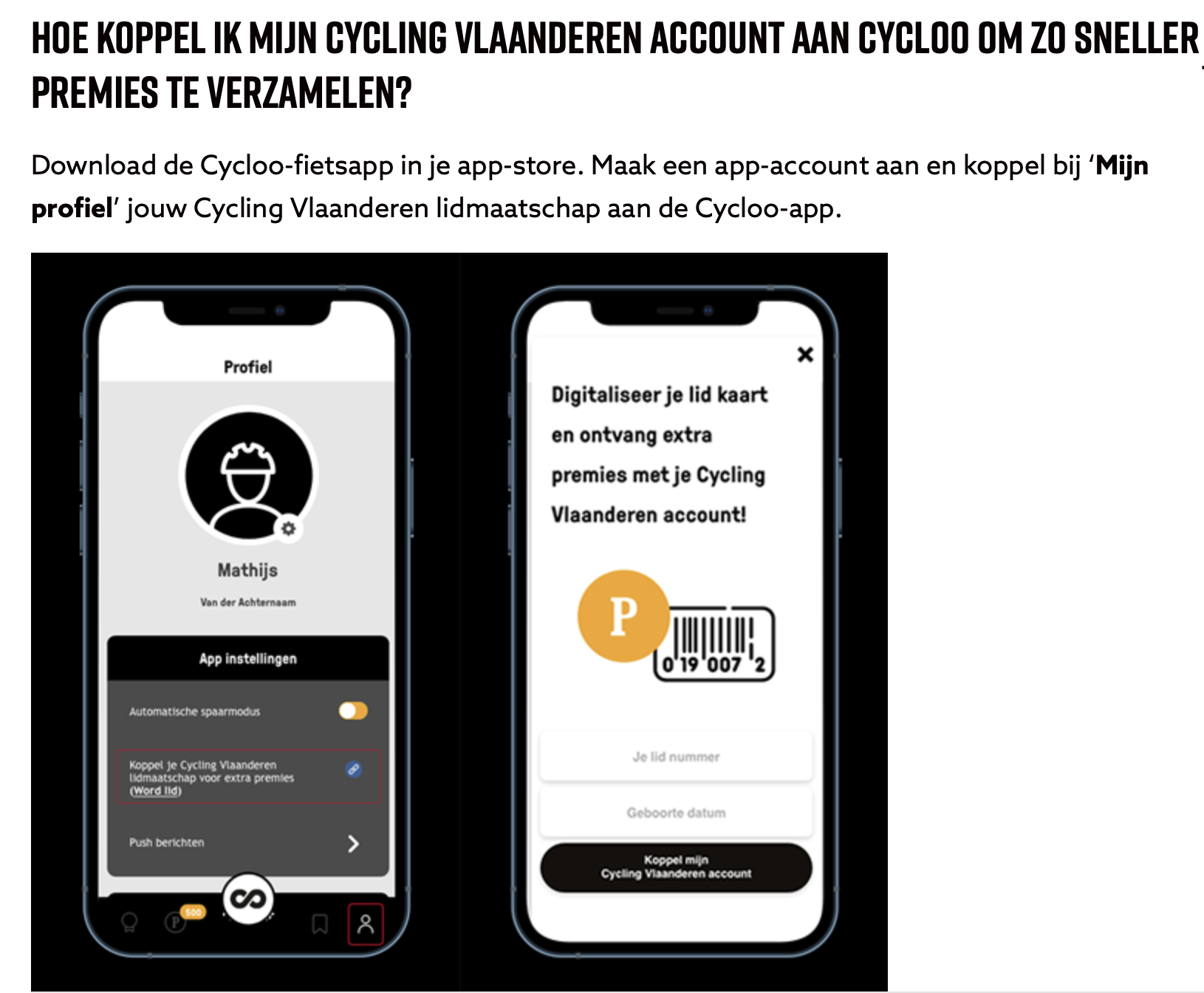 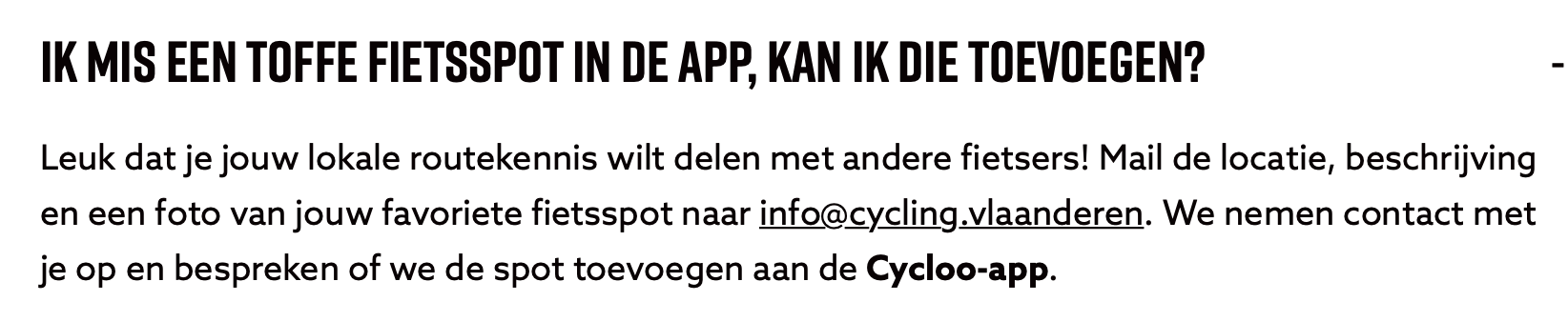 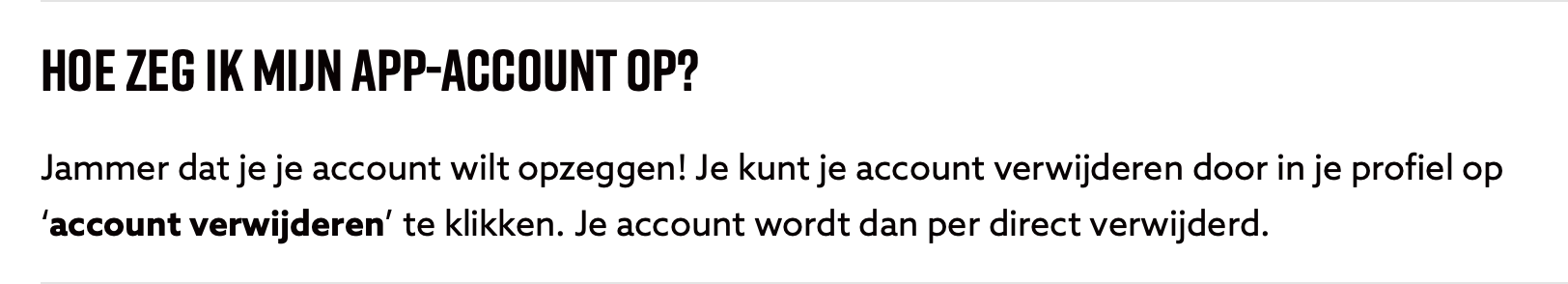 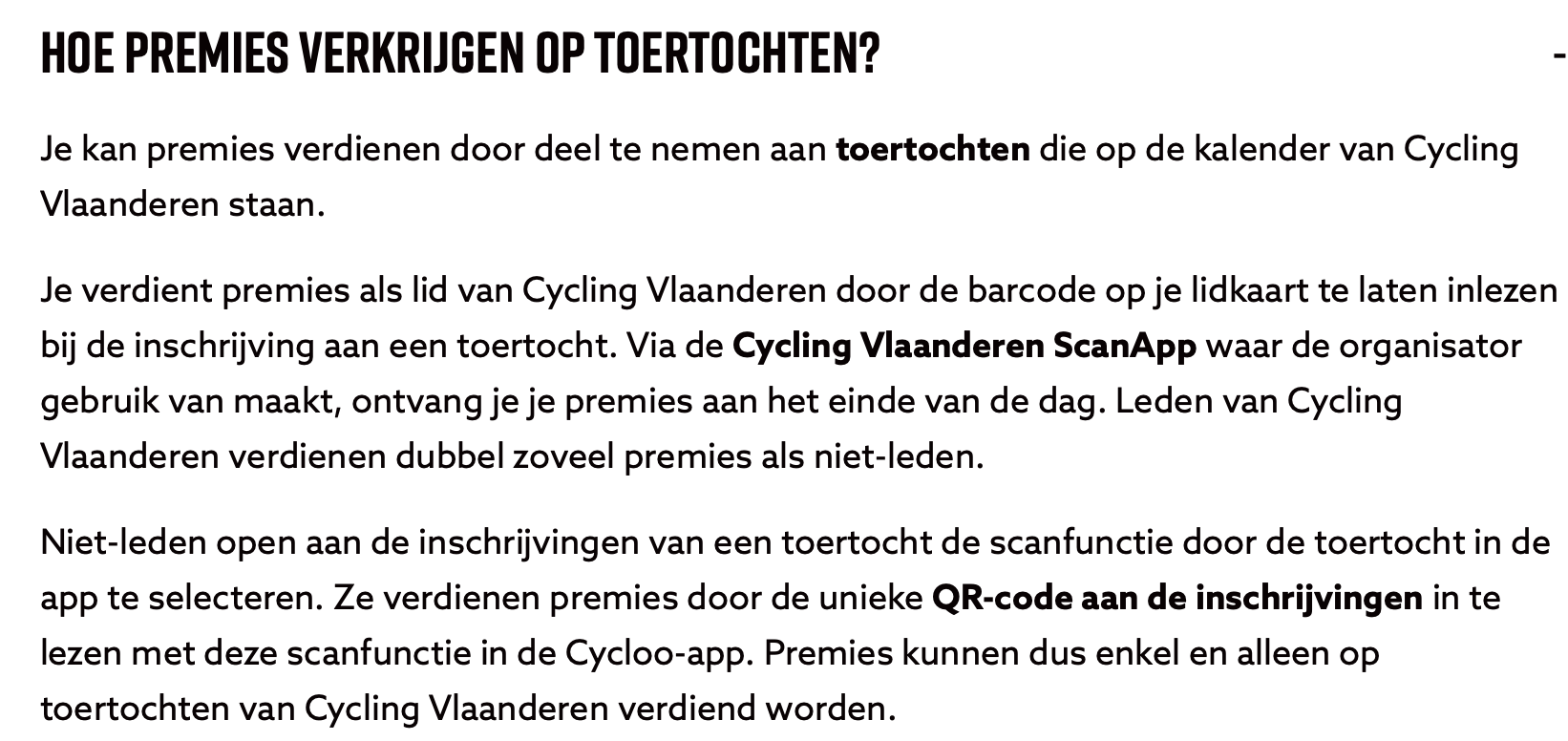 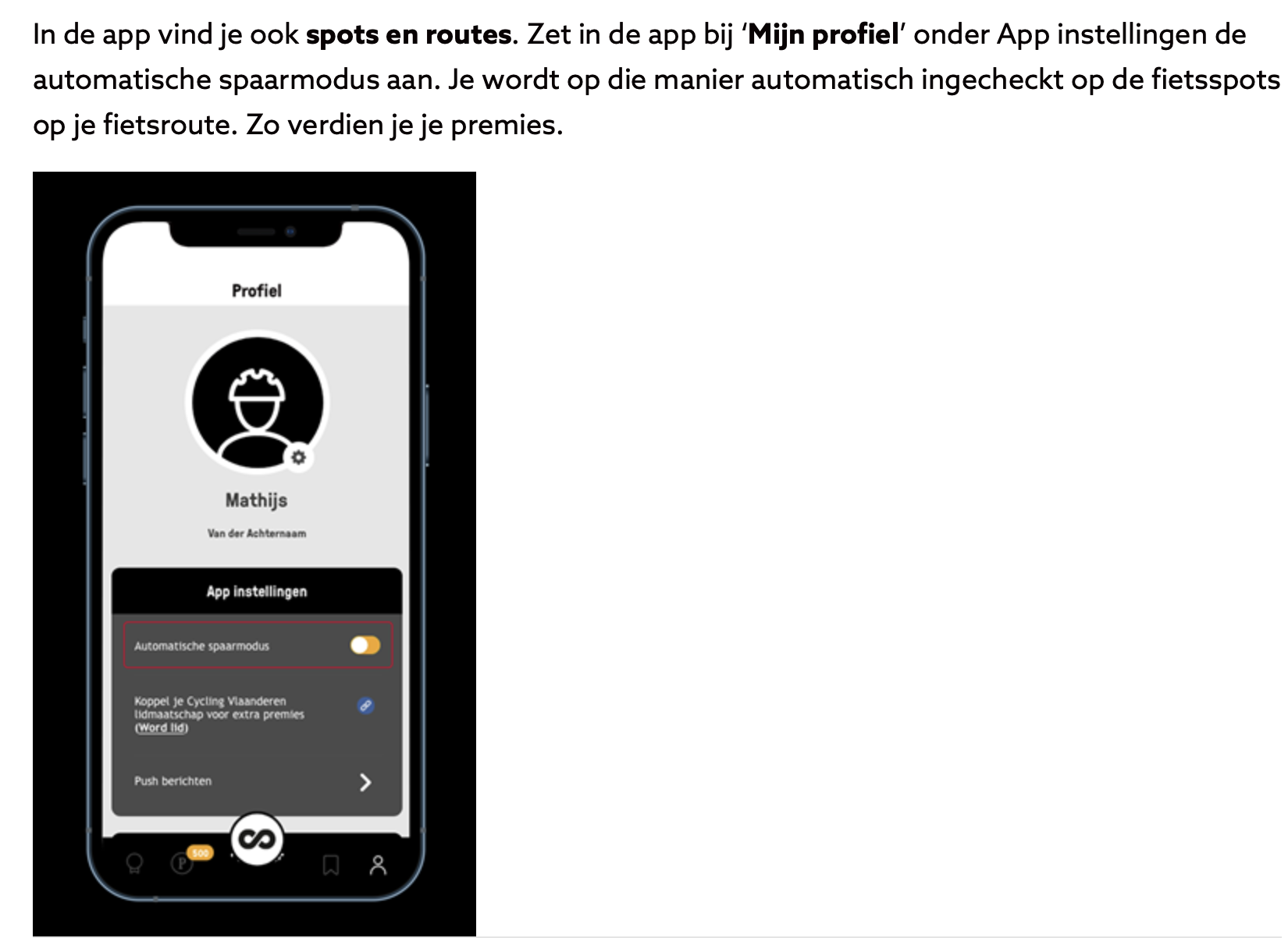 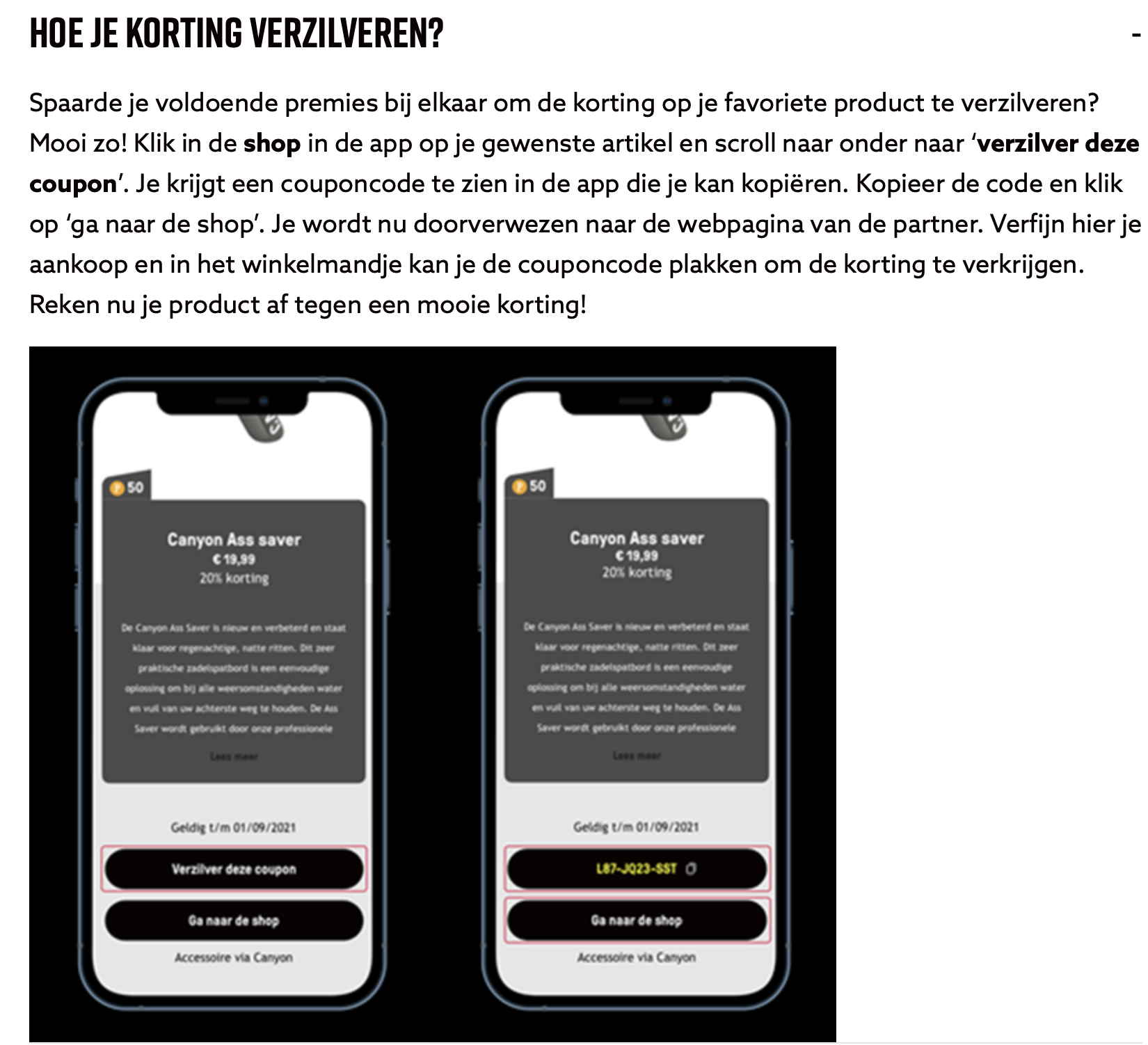 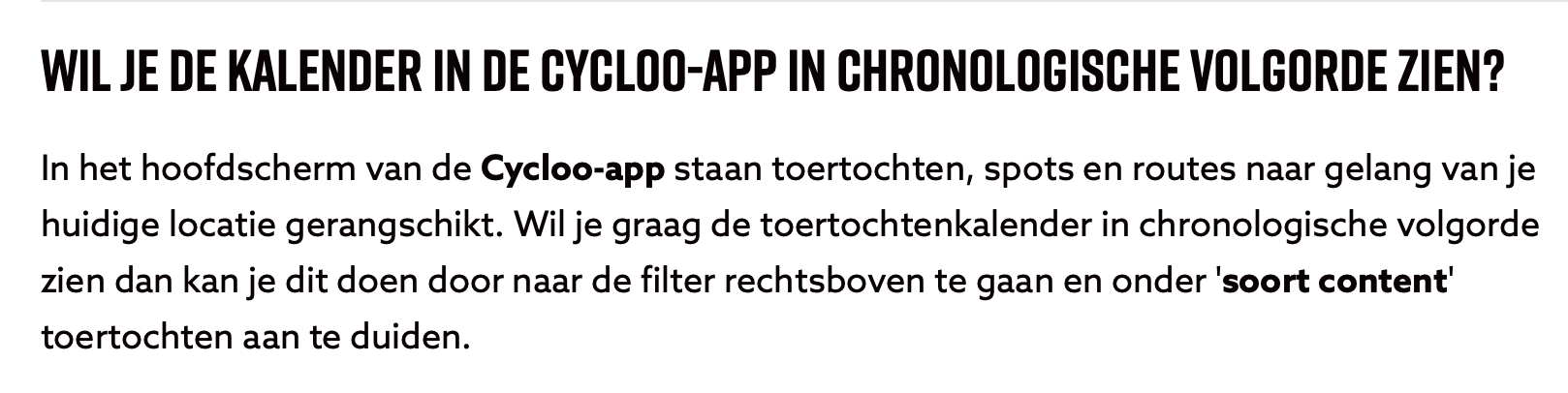 Mvg, Yvo Rens